Dzień dobry,                                                                     15. 05. 2020r.temat kompleksowy: „POZNAJEMY ZAWODY”temat dnia: „STRAŻAK”zad. 1A czy wiecie, jak zachować  się, gdy pali się? Obejrzyjcie bajkę pt. „Co zrobić w przypadku wystąpienia w domu lub przedszkolu?” To trudne zadanie, ale może razem Wam się uda. Odpowiadając na pytania, powtarzacie zdobytą wiedzę, procedury postępowania.https://www.youtube.com/watch?v=OXKCeYIGGUsA teraz odpowiedzcie na poniższe pytania:Jak należy zagasić patelnię z palącym się płomieniem? (zawołać dorosłych, aby przykryli patelnię pokrywką. Wtedy z braku dostępu tlenu, ogień zgaśnie)Co zrobić, gdy ogień pali się w sąsiednim pomieszczeniu? (szybko i najlepiej po czworakach opuścić mieszkanie i schodami, a nie windą wybiec na dwór)Na jaki nr telefonu należy dzwonić do straży pożarnej? (nr 998)Jak należy zachować się, gdy jesteśmy w swoim pokoju, a pożar wybuchł w innym pokoju? (nie wolno chować się w różnych miejscach pokoju, a wychodząc sprawdzić klamkę, czy nie jest gorąca.)Co robimy, gdy nie możemy wyjść z pokoju, a dym przedostaje się pod drzwiami? (zatykamy szpary pod drzwiami, otwieramy okno i wzywamy głośno pomocy)Jak zachować się, gdy pożar wybuchnie w szkole i słyszymy alarm? (słuchamy poleceń nauczyciela, który poprowadzi nas drogą ewakuacyjną w bezpieczne na zewnątrz miejsce.)zad. 2Zapraszam na piosenkę pt. „Śpiewające Brzdące- Pali się!” , którą może chętnie dziecko nauczy się lub chociaż niech słucha jej regularnie. https://www.youtube.com/watch?v=yv0YdFZHmgMPiosenka pt. „PALI SIĘ! „1. Uwaga! Uwaga! Uwaga!
Z ogniem to nie jest zabawa, właśnie
zapalił się dom,
Po strażaków dzwoń!Nr ref. Dziewięć, dziewięć, osiem!
Cały dom się pali!
Przyjeżdżajcie, szybko,
Strażacy wspaniali! (2x)2. Uwaga! Uwaga! Uwaga!
Z ogniem to nie jest zabawa, właśnie
zapalił się las,
Na strażaków czas!Nr ref. Dziewięć, dziewięć, osiem!
Cały las się pali!
Przyjeżdżajcie, szybko,
Strażacy wspaniali! (2x)zad. 2Proszę wydrukować tę stronę lub pozwolić dziecku palcem dopasować odpowiednie przedmioty do strażaka.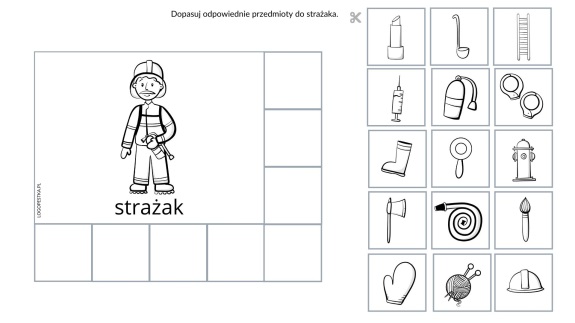 Zad. 3Zadanie matematyczne:  Proszę wydrukować obrazek/zadanie i pozwolić dziecku samodzielnie policzyć, a następnie  za pomocą kropek  wpisać wyniki  w ramkach.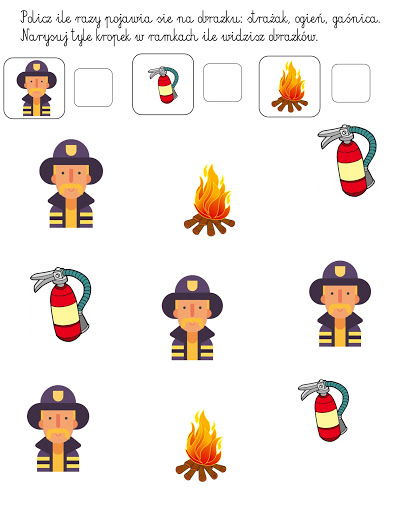 Zad. 4Zapraszam na wyjątkowy film z życia strażaka pt. ‘Dzień z życia strażaka OSP Krawce- film dla dziecihttps://www.youtube.com/watch?v=pQ0NUcQ4v9kzad. 5                          JĘZYK ANGIELSKIZapraszam na bajkę w języku angielskim pt. „Fireman San- Wrong turn Dilys”https://www.youtube.com/watch?v=BSaXP4vLW38Proszę powtórzyć z dzieckiem wszystkie poznane ostatnio angielskie piosenki.Serdecznie dziękuję za zabawę i naukę. Zasyłam życzenia spokojnego rodzinnego weekendu, odpoczynku - Renata Kowalska